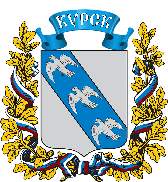 АДМИНИСТРАЦИЯ ГОРОДА КУРСКАКурской областиПОСТАНОВЛЕНИЕ«05» июня 2023 г.		          г. Курск	                                   № 305О внесении изменений в постановление Администрации города Курска от 31.05.2022 № 314В соответствии со статьей 26 Федерального закона от 5 апреля         2013 года № 44-ФЗ «О контрактной системе в сфере закупок товаров, работ, услуг для обеспечения государственных и муниципальных нужд», Федеральным законом от 18 июля 2011 года № 223-ФЗ «О закупках товаров, работ, услуг отдельными видами юридических лиц», постановлением Администрации города Курска от 05 мая 2022 № 236 «О муниципальном казенном учреждении «Центр закупок и развития социальных инициатив города Курска» в целях повышения эффективности и результативности осуществления закупок товаров, работ, услуг, обеспечения гласности                      и прозрачности, развития добросовестной конкуренции, предотвращения злоупотреблений при проведении таких закупок, ПОСТАНОВЛЯЮ:Внести в постановление Администрации города Курска               от 31.05.2022 № 314 «Об утверждении порядка взаимодействия муниципального казенного учреждения «Центр закупок и развития социальных инициатив города Курска» с Заказчиками» следующие изменения: приложение «Порядок взаимодействия муниципального казенного учреждения «Центр закупок и развития социальных инициатив города Курска» с Заказчиками» изложить в новой редакции согласно приложению                   к настоящему постановлению.2.	Управлению делами Администрации города Курска        (Калинина И.В.) обеспечить направление текста настоящего постановления             в газету «Городские известия» и размещение настоящего постановления                       на официальном сайте Администрации города Курска в информационно-телекоммуникационной сети «Интернет».3.	Управлению информации и печати Администрации города Курска (Бочарова Н.Е.) обеспечить опубликование настоящего постановления в газете «Городские известия».4.	Контроль за исполнением настоящего постановления возложить на заместителя главы Администрации города Курска Ковалева А.А. 5.	Постановление вступает в силу со дня его официального опубликования.Глава города Курска								      И. КуцакПРИЛОЖЕНИЕ к постановлениюАдминистрации города Курскаот «05» июня 2023 года№ 305ПОРЯДОКвзаимодействия муниципального казенного учреждения «Центр закупок и развития социальных инициатив города Курска» с Заказчиками1. Общие положения1.1.	Настоящий Порядок взаимодействия муниципального казенного учреждения «Центр закупок и развития социальных инициатив города Курска» с Заказчиками (далее – Порядок) разработан в соответствии                        с Федеральным законом от 05.04.2013 № 44-ФЗ «О контрактной системе                 в сфере закупок товаров, работ, услуг для обеспечения государственных                и муниципальных нужд» (далее – Закон № 44-ФЗ), Федеральным законом                                      от 18.07.2011 № 223-ФЗ «О закупках товаров, работ, услуг отдельными видами юридических лиц» (далее – Закон № 223-ФЗ).1.2.	Настоящий Порядок определяет порядок взаимодействия между муниципальным казенным учреждением «Центр закупок и развития социальных инициатив города Курска» (далее – МКУ «ЦЗРСИ», Уполномоченный орган) и заказчиками муниципального образования «Город Курск», осуществляющими закупки товаров, работ, услуг, по определению поставщиков (подрядчиков, исполнителей) конкурентными способами закупок.1.3.	Действие настоящего Порядка распространяется на определение поставщиков (подрядчиков, исполнителей) для заказчиков путем проведения конкурентных способов определения поставщиков (подрядчиков, исполнителей), а также способов, установленных Правительством Российской Федерации для осуществления закупок:1.3.1.	путем проведения электронных процедур в соответствии              с Законом № 44-ФЗ, под которыми понимаются:1)	конкурсы (открытые конкурсы в электронной форме) (далее - электронный конкурс);2)	аукционы (открытые аукционы в электронной форме) (далее - электронный аукцион);3)	запросы котировок в электронной форме (далее - электронный запрос котировок).1.3.2.	путем проведения электронных процедур в соответствии                 с Законом № 223-ФЗ, под которыми понимаются:1)	конкурсы (открытые конкурсы в электронной форме) (далее - электронный конкурс);2)	аукционы (открытые аукционы в электронной форме) (далее - электронный аукцион);3)	запросы котировок в электронной форме (открытые запросы котировок) (далее - электронный запрос котировок);4)	запросы предложений в электронной форме (открытые запросы предложений) (далее - электронный запрос предложений);1.3.3.	действие настоящего Порядка не распространяется на процедуры: проведения предварительного отбора участников закупки в целях оказания гуманитарной помощи либо ликвидации последствий чрезвычайных ситуаций природного или техногенного характера;закрытых способов определения поставщиков (подрядчиков, исполнителей) в соответствии с законодательством Российской Федерации    и иными нормативными правовыми актами о контрактной системе в сфере закупок товаров, работ, услуг для обеспечения государственных                      и муниципальных нужд (далее - законодательство о контрактной системе).1.4.	Под Заказчиками для целей применения настоящего Порядка понимаются:1)	муниципальные заказчики города Курска;2)	муниципальные бюджетные учреждения города Курска, муниципальные унитарные предприятия города Курска, осуществляющие закупки в соответствии с требованиями Закона № 44-ФЗ;3)	автономные учреждения города Курска при предоставлении                  им в соответствии с Бюджетным кодексом Российской Федерации и иными нормативными правовыми актами, регулирующими бюджетные правоотношения, средств из бюджета города Курска на осуществление капитальных вложений в объекты муниципальной собственности города Курска при осуществлении закупок за счет указанных средств;4)	иные юридические лица при осуществлении закупок за счет средств бюджета города Курска в соответствии с частью 5 статьи 15 Закона № 44-ФЗ;5)	муниципальные бюджетные учреждения города Курска, автономные учреждения города Курска, муниципальные унитарные предприятия города Курска, хозяйственные общества, в уставном капитале которых доля участия города Курска превышает 50%.1.5.	Иные термины и определения, используемые в настоящем Порядке, применяются в значениях, установленных Законом № 44-ФЗ            и Законом № 223-ФЗ.1.6.	Документооборот между заказчиками и Уполномоченным органом осуществляется путем предоставления документов закупки              на бумажном и электронном носителе.1.7.	Заявки Заказчиков, поступившие в Уполномоченный орган после          17-00 часов рабочего дня, будут зарегистрированы на следующий рабочий день.2. Планирование закупок2.1.	Заказчики формируют, утверждают и ведут планы-графики закупок (планы закупок), вносят изменения в такие планы-графики закупок (планы закупок), размещают планы-графики закупок (планы закупок)              в единой информационной системе в сфере закупок в сроки и порядке, установленные Законом № 44-ФЗ и Законом № 223-ФЗ, с учетом требований, установленных Правительством Российской Федерации.   3. Функции Уполномоченного органа3.1.	Уполномоченный орган в целях определения поставщиков (подрядчиков, исполнителей) осуществляет следующие функции:1)	организует и проводит электронные процедуры на основании заявок заказчиков на проведение закупок, подготовленных и направленных заказчиками в соответствии с разделом 6 настоящего Порядка;2)	руководствуясь требованиями законодательства, в соответствии    с которым подана заявка, и настоящего Порядка, рассматривают поступившие заявки заказчиков на соответствие планам-графикам закупок (планам – закупок) заказчиков и требованиям Закона № 44-ФЗ и Закона        № 223-ФЗ;3)	разрабатывает требования к заполнению заявок                            на осуществление закупок конкурентными способами (формы заявок указаны в приложениях 1, 2 и 3 к Порядку);4)	запрашивает и получает у заказчиков информацию и документы, необходимые для проверки сведений, содержащихся в заявке;5)	на основе представленных заказчиками заявок разрабатывает необходимые для проведения закупки документы, в том числе извещение     об осуществлении закупки;6)	в течение 2 (двух) рабочих дней проверяет заявку на закупку           и принимает решение о соответствии заявки или возвращает ее на доработку. После принятия решения о соответствии заявки, в течение 10 (десяти) рабочих дней со дня регистрации заявки разрабатывает и утверждает извещение и документы об осуществлении закупки;7)	возвращает заказчикам заявки на участие в закупке, направляет заявки заказчикам на доработку, прекращает рассмотрение заявок заказчиков в случаях их несоответствия требованиям действующего законодательства      и настоящего Порядка в течение 2 (двух) рабочих дней со дня регистрации;8)	разработанные документы закупки согласовываются заказчиком в срок не более 2 (двух) рабочих дней и утверждаются директором                    МКУ «ЦЗРСИ» в части документов и сведений, подготовка и предоставление которых относится к полномочиям МКУ «ЦЗРСИ», установленным настоящим Порядком. Заказчик вместе с согласованием, в срок не более                2 (двух) рабочих дней, предоставляет сведения о бюджетном обязательстве, зарегистрированном в органах Федерального Казначейства по конкретной закупке. В случае, если Заказчик превышает установленный настоящим пунктом срок согласования закупки, Уполномоченный орган вправе оставить заявку без исполнения; 9)	размещает документы закупки, в единой информационной системе в сфере закупок, в том числе информацию о внесении изменений                в извещение об осуществлении закупки и (или) документы закупки, извещение об отмене определения поставщика (подрядчика, исполнителя), протоколы по процедурам определения поставщиков в порядке и сроки, предусмотренные Законом № 44-ФЗ и Законом № 223-ФЗ;10)	размещает электронные процедуры на электронных площадках             и осуществляет взаимодействие с их операторами в порядке, установленном Законом № 44-ФЗ и Законом № 223-ФЗ и регламентами электронных площадок в пределах своих полномочий;11)	принимает решения о создании комиссии по осуществлению закупок (далее - Комиссия), определяет ее состав, порядок работы, назначает председателя, включает в состав Комиссии представителей заказчиков,            а также принимает решения о замене членов Комиссии.12)	осуществляет организационно-техническое обеспечение деятельности Комиссии;13)	выступает организатором совместных электронных конкурсов или электронных аукционов на основании соглашений о проведении совместных конкурсов или аукционов с заказчиками;14)	направляет операторам электронных площадок и размещает       на электронных площадках в соответствии с действующим законодательством информацию, протоколы по процедурам определения поставщиков (подрядчиков, исполнителей) в случаях и сроки, установленные Законом № 44-ФЗ и Законом № 223-ФЗ;15)	подготавливает, формирует, направляет и размещает в единой информационной системе в сфере закупок в соответствии                                 с законодательством Российской Федерации ответы на запросы разъяснений положений документов закупки, результатов и оценки заявок на участие         в электронном запросе котировок, результатов электронного конкурса, результатов электронного аукциона, разъяснения положений документов закупки, результатов и оценки заявок на участие в электронном запросе котировок, результатов электронного конкурса, результатов электронного аукциона;16)	при подготовке разъяснений положений документов закупки (документации) запрашивает у заказчика необходимую информацию                       и документы либо привлекает заказчика к подготовке разъяснений;17)	на основании решения заказчика, принятого в соответствии          с законодательством, отменяет определение поставщика (подрядчика, исполнителя) или в соответствии с предписанием контролирующего органа              в сфере закупок аннулирует проведение закупки;18)	в случаях, предусмотренных действующим законодательством, обеспечивает сохранность информации, в том числе электронных документов, составленных в ходе проведения электронных процедур                      в соответствии с действующим законодательством;19)	выполняет иные функции в соответствии с законодательством Российской Федерации и нормативными правовыми актами Администрации города Курска.4. Функции заказчиков4.1.	Заказчики в целях определения поставщиков (подрядчиков, исполнителей) в соответствии с Законом № 44-ФЗ и Законом № 223-ФЗ осуществляют следующие функции:1)	формируют и утверждают планы-графики закупок (планы закупок) и размещают их в единой информационной системе в сфере закупок;3)	в соответствии с планами-графиками закупок (планами закупок) формируют и направляют в Уполномоченный орган заявки на проведение закупок в соответствии с разделом 5 настоящего Порядка;4)	устанавливают способ определения поставщика (подрядчика, исполнителя), определяют и обосновывают начальную (максимальную) цену контракта, в том числе начальную (максимальную) цену каждой позиции,             в случае включения нескольких видов товаров, работ, услуг, выбирают метод обоснования начальной (максимальной) цены, несут ответственность                     за выбранный метод, формируют описание объекта закупки с указанием функциональных, технических и качественных характеристик, эксплуатационных характеристик (при необходимости), определяют условия контракта, устанавливают требования к участникам закупки;5)	в соответствии с требованиями статьи 33 Закона № 44-ФЗ обосновывают необходимость использования при составлении описания объекта закупки дополнительных характеристик товара, работы, услуги,         а также показателей, требований, условных обозначений и терминологии,      не предусмотренных каталогом товаров, работ, услуг для обеспечения государственных и муниципальных нужд (далее - КТРУ), а также показателей, требований, условных обозначений и терминологии, установленных в соответствии с законодательством Российской Федерации        о техническом регулировании и законодательством Российской Федерации           о стандартизации;6)	обеспечивают общественное обсуждение закупок в случаях, установленных законодательством Российской Федерации, Курской области, нормативными правовыми актами Администрации города Курска;7)	при подаче заявки обеспечивают соблюдение положений            Закона № 44-ФЗ и Закона № 223-ФЗ, нормативных правовых актов Правительства Российской Федерации, Администрации Курской области, Администрации города Курска о нормировании закупок (требования              к количеству, потребительским свойствам (в том числе характеристикам качества) и иным характеристикам товаров, работ, услуг, в том числе предельные цены товаров, работ, услуг);8)	определяют критерии оценки заявок на участие в электронной процедуре, величины значимости критериев, порядок оценки                           и сопоставления заявок;9)	устанавливают требования к обеспечению заявок, обеспечению исполнения контракта, обеспечению гарантийных обязательств;10)	устанавливают единые требования к участникам закупки              в соответствии с Законом № 44-ФЗ и Законом № 223-ФЗ, а также определенные Правительством Российской Федерации дополнительные требования к участникам закупки при осуществлении закупок отдельных видов товаров, работ, услуг (информация об установленных заказчиком единых требованиях и дополнительных требованиях указывается                             в извещении об осуществлении закупки и документации о закупке);11)	предоставляют преимущества для учреждений и предприятий уголовно-исполнительной системы, организаций инвалидов в отношении предлагаемой ими цены контракта и определяет их размер в соответствии           с действующим законодательством;12)	определяют необходимость осуществления закупок у субъектов малого предпринимательства, социально ориентированных некоммерческих организаций, обеспечивают применение национального режима с учетом требований Закона №44-ФЗ, Закона № 223-ФЗ;В целях недопущения нарушения норм законодательства в сфере закупок у субъектов малого предпринимательства заказчики, осуществляющие закупки в рамках Закона № 223-ФЗ:утверждают и размещают в ЕИС перечень товаров, работ, услуг, закупка которых осуществляется у субъектов малого предпринимательства;включают в план закупки раздел о закупках у субъектов малого предпринимательства в соответствии с перечнем товаров, работ, услуг;включают и разрабатывают в установленном порядке Положение          о закупке и включают в нее раздел, определяющий особенности участия субъектов малого предпринимательства.13)	обеспечивают участие своих представителей в работе Комиссии       с подтверждением их ознакомления с Положением о комиссии                       по осуществлению закупок указанному в разделе 7 Порядка;14)	осуществляют подачу заявки по форме согласно приложениям     к настоящему Порядку;Заявки, представленные не по установленной форме                                 и не соответствующие требованиям действующего законодательства, возвращаются Уполномоченным органом заказчикам для приведения            их в соответствие с требованиями законодательства и настоящего Порядка.В случае возвращения Уполномоченным органом заявки                      для приведения в соответствие с требованиями законодательства                      и настоящего Порядка срок разработки документации исчисляется                    со дня регистрации повторной заявки в Уполномоченном органе.15)	заказчик направляет в МКУ «ЦЗРСИ» заявку на бумажном           и электронном носителях в полном объеме, включая все приложения               (в том числе через систему электронного документооборота «ДЕЛО»), подписанную уполномоченным на то лицом и заверенную печатью;16)	при подаче заявки по закупкам в МКУ «ЦЗРСИ»:Заказчики, осуществляющие деятельность в соответствии                               с Законом № 44-ФЗ, помимо курирующего Главы Администрации города Курска, координирующего деятельность, согласовывают заявки с начальной максимальной ценой контракта (договора) свыше 500 тыс. руб.                         с заместителем главы Администрации города Курска, координирующим деятельность блока управления делами и обеспечения деятельности Администрации города Курска.Заказчики, осуществляющие деятельность в соответствии                              с Законом № 223-ФЗ, согласовывают заявки с начальной максимальной ценой контракта (договора) свыше 500 тыс. руб. с заместителем главы Администрации города Курска, координирующим деятельность блока управления делами и обеспечения деятельности Администрации города Курска.17)	вместе с заявкой заказчик представляет следующие документы      в электронной форме:а)	проект контракта (договора);б)	описание объекта закупки - техническое задание;в)	сравнительную таблицу соответствия требуемых характеристик закупаемого товара нескольким производителям, подтверждающую,                    что указанные заказчиком характеристики не влекут за собой ограничение количества участников закупки (с приложением подтверждающих документов), - при поставке машин и оборудования;г)	сметную, проектную документацию при осуществлении закупки работ по строительству, реконструкции, капитальному ремонту, сносу объекта капитального строительства (проектная документация должна быть утверждена в порядке, установленном законодательством                                  о градостроительной деятельности); также необходимо положительное заключение государственной экспертизы проектной документации, положительное заключение достоверности определения сметной стоимости объекта капитального строительства в случаях, установленных законодательством Российской Федерации;д)	обоснование начальной (максимальной) цены, включая коммерческие предложения с зарегистрированным входящим номером                     и датой;е)	документы, подтверждающие финансовое обеспечение закупки (при наличии);ж)	иные документы, исходя из специфики или характеристик товаров, работ, услуг, заявленных заказчиком к закупке (по запросу Уполномоченного органа);18)	заказчик разъясняет (при необходимости) предоставленную информацию и (или) представляет в Уполномоченный орган документы, необходимые для подготовки извещений об осуществлении закупок;19)	заказчик направляет в Уполномоченный орган уведомление             об отмене определения поставщика (подрядчика, исполнителя),                           в установленные сроки;20)	заказчик письменно уведомляет Уполномоченный орган                о необходимости внесения изменений в извещение об осуществлении закупки и (или) документы закупки с одновременным направлением текстовой части соответствующих изменений.Уполномоченный орган проверяет поступившее от заказчика уведомление на соответствие сведений, в нем содержащихся, соподчиненным параметрам соответствующей заявки, нормам законодательства и размещает внесение изменений в единой информационной системе в сфере закупок;21)	заказчик заключает контракты (договоры) по результатам проведенных процедур в сроки и в порядке, установленные действующим законодательством;22)	при наличии у двух и более заказчиков потребности в одних          и тех же товарах, работах, услугах могут проводиться совместные электронные конкурсы или электронные аукционы. Организатором совместных электронного конкурса или электронного аукциона выступает Уполномоченный орган. Заказчики передают свои полномочия                        в части организации и проведения совместных электронного конкурса                     или электронного аукциона на основании соглашения, в котором определяются права, обязанности и ответственность заказчиков                                и Уполномоченного органа в соответствии с Гражданским кодексом Российской Федерации и действующим законодательством. Контракт                        с победителем либо победителями совместных конкурсов или аукционов заключается каждым заказчиком самостоятельно.Уполномоченный орган утверждает состав комиссии                                       по осуществлению закупок, в которую включаются представители сторон соглашения пропорционально объему закупок, осуществляемых каждым заказчиком, в общем объеме закупок, если иное не предусмотрено соглашением.23)	выполняют иные функции в соответствии с законодательством Российской Федерации, Курской области и нормативными правовыми актами Администрации города Курска;24)	заказчики в соответствии с законодательством Российской Федерации несут ответственность, в том числе административную,                        за полноту, обоснованность и соответствие описания объекта закупки (технического задания, спецификации и т.д.) и сведений, представленных              в составе заявки на проведение закупки и включенных в положения извещения об осуществлении закупки и (или) документов закупки, законодательству Российской Федерации, а также техническим нормам           и правилам.5. Взаимодействие Уполномоченного органа и заказчиков до начала процедур определения поставщиков (подрядчиков, исполнителей)5.1.	Для проведения процедуры закупки заказчики в соответствии            с планом-графиком закупок (планом закупок) формируют и направляют          в Уполномоченный орган заявку на проведение закупки (далее - заявка).Заявки, контракты по которым подлежат исполнению в текущем финансовом году, направляются в Уполномоченный орган не позднее                   10 (десятого) октября текущего года.5.2.	Заказчики формируют заявку путем предоставления документов, указанных в подпункте 17 пункта 4.1 Порядка по форме согласно приложениям к настоящему Порядку.5.3.	Уполномоченный орган в течение 2 (двух) рабочих дней, следующих за днем поступления от заказчика заявки, принимает решение                 о приеме заявки или о возврате заявки заказчику.5.4.	Уполномоченный орган принимает решение о возврате заявки заказчику и возвращает заявку в следующих случаях:а)	если определение поставщика (подрядчика, исполнителя)                 не относится к компетенции Уполномоченного органа;б)	непредоставление заказчиком в составе заявки документов             и сведений, предусмотренных пунктом 5.2. настоящего Порядка                        и подпунктом 17 пункта 4.1.5.5.	В процессе рассмотрения заявки и разработки проекта извещения об осуществлении закупки при наличии в заявке неустранимых                             без доработки заказчиком замечаний заявка возвращается Уполномоченным органом заказчику на доработку с указанием замечаний, подлежащих устранению:а)	в случае несоответствия заявки требованиям к ее оформлению;б)	в случае отсутствия в заявке информации, необходимой                    для формирования извещения об осуществлении закупки;в)	в случае наличия в заявке информации, противоречащей информации, содержащейся в приложенных к заявке документах;г)	в случае несоответствия информации, содержащейся в заявке, требованиям законодательства;д)	в случае несоответствия информации, содержащейся в заявке, информации в плане-графике закупок (плане закупок).5.6.	В случае направления заявки заказчику на доработку срок рассмотрения заявки и разработки проекта извещения об осуществлении закупки, начинает исчисляться со дня представления заказчиком заявки                   в Уполномоченный орган после доработки.5.7.	В случае, если заказчик возвращает заявку после доработки,                       не устранив вышеуказанные замечания, Уполномоченный орган в течение           2 (двух) рабочих дней с даты поступления доработанной заявки принимают решение о прекращении рассмотрения заявки и уведомляют о принятом решении заказчика с указанием причин.При этом, если несоответствие указанной в заявке заказчика информации требованиям законодательства может быть устранено, Уполномоченным органом самостоятельно при разработке проекта извещения об осуществлении закупки и (или) документов о закупке, Уполномоченный орган в течение 2 (двух) рабочих дней с даты возвращения заявки после доработки принимают решение о самостоятельном устранении замечаний путем приведения информации, указанной заказчиком,                           в соответствие с требованиями действующего законодательства и разработке проекта извещения об осуществлении закупки и (или) документов о закупке                  с учетом такого устранения замечаний. При этом устранение замечаний                  не должно изменять суть объекта закупки, условия контракта (договора), обоснование закупки. В указанном случае срок рассмотрения заявки начинает исчисляться                с даты принятия Уполномоченным органом такого решения.5.8.	В случае если заказчик в течение 7 (семи) рабочих дней с даты направления заявки ему на доработку не возвратит заявку после доработки, Уполномоченный орган принимает решение о прекращении рассмотрения заявки. О принятом решении Уполномоченный орган уведомляет заказчика              с указанием основания для прекращения в течение 1 (одного) рабочего               дня, следующего за днем истечения срока для возврата заявки после доработки.5.9.	Заказчик вправе внести изменения в заявку в ходе                         ее рассмотрения и разработки проекта извещения об осуществлении закупки                           и (или) документов о закупке. При этом срок рассмотрения заявки                           и разработки проекта извещения об осуществлении закупки                             и (или) документов о закупке, начинает исчисляться с даты предоставления заказчиком в Уполномоченный орган соответствующих изменений в заявку.5.10.	Уполномоченный орган не позднее 1 (одного) рабочего                   дня с даты формирования проекта извещения об осуществлении закупки                       и (или) документов о закупке направляет их на согласование заказчику.Заказчик в течение 2 (двух) рабочих дней с даты поступления проекта извещения об осуществлении закупки и (или) документов о закупке                  от Уполномоченного органа рассматривает его и при отсутствии замечаний согласовывает и направляет в Уполномоченный орган для утверждения, согласования с заместителем главы Администрации города Курска, курирующим блок по вопросам управления делами и обеспечения деятельности Администрации города Курска и размещения в единой информационной системе в сфере закупок.При наличии замечаний к проекту извещения об осуществлении закупки и (или) документов о закупке заказчик в течение 2 (двух) рабочих дней с даты поступления проекта извещения об осуществлении закупки                и (или) документов о закупке возвращает Уполномоченному органу указанный проект с обоснованием причин отказа от согласования                         и указанием изменений, которые необходимо внести в проект. Уполномоченный орган вносит изменения в проект извещения                            об осуществлении закупки и (или) документов о закупке.6. Взаимодействие Уполномоченного органа и заказчиков при определении поставщиков (подрядчиков, исполнителей) 6.1.	Уполномоченный орган в течение 2 (двух) рабочих дней с даты поступления от заказчика согласованного им проекта извещения                            об осуществлении закупки, согласовывает его с заместителем главы Администрации города Курска, курирующим блок по вопросам управления делами и обеспечения деятельности Администрации города Курска, формирует и размещает извещение об осуществлении закупки, содержащее обязательную информацию и электронные документы, предусмотренные действующим законодательством.6.2.	В ходе проведения процедур определения поставщика (подрядчика, исполнителя) заказчик совместно с Уполномоченным органом вправе принять решение о внесении изменений в извещение                                     об осуществлении закупки и (или) документов о закупке в установленные сроки. При необходимости внесения изменений в извещение                                об осуществлении закупки и (или) документы о закупке Уполномоченный орган на основании обращения заказчика или по собственной инициативе разрабатывает проект изменений в извещение об осуществлении закупки                    и (или) документы о закупке и направляют данный проект изменений заказчику на согласование.Согласование и утверждение проекта изменений в извещение                            об осуществлении закупки и (или) документы о закупке осуществляются заказчиком и Уполномоченным органом в срок не более 2 (двух) рабочих дней, с учетом необходимости соблюдения сроков, предусмотренных действующим законодательством.Уполномоченный орган в сроки и в порядке, которые предусмотрены Законом № 44-ФЗ, Законом 223-ФЗ размещает утвержденные изменения                    в извещение об осуществлении закупки и (или) документы о закупке                       в единой информационной системе в сфере закупок.6.3.	В случае, если заказчиком направлено обращение                                     в Уполномоченный орган о внесении изменений в извещение                                об осуществлении закупки и (или) документы о закупке за пределами срока, установленного законодательством о контрактной системе, Уполномоченный орган отказывает заказчику в разработке проекта изменений в извещение               об осуществлении закупки и (или) документы о закупке в течение 1 (одного) рабочего дня, следующего за днем поступления такого обращения                         от заказчика, и уведомляет об этом заказчика с указанием причины отказа.6.4.	В случае поступления в установленном Законом № 44-ФЗ, Законом 223-ФЗ порядке от участника закупки запроса о даче разъяснений положений извещения об осуществлении закупки и (или) документов                    о закупке:- Уполномоченный орган в течение 1 (одного) рабочего дня с даты поступления такого запроса разрабатывает проект разъяснения положений извещения об осуществлении закупки и (или) документов о закупке, если существо запроса касается процедуры проведения закупки;- заказчик в течение 1 (одного) рабочего дня с даты поступления такого запроса (за исключением запроса касательно процедуры проведения закупки) разрабатывает проект разъяснения положений извещения об осуществлении закупки и (или) документов о закупке и в этот же день направляет                          его в Уполномоченный орган. Уполномоченный орган в порядке и установленные сроки, формирует       и размещает в единой информационной системе в сфере закупок разъяснение положений извещения об осуществлении закупки и (или) документов                       о закупке с указанием предмета запроса, но без указания участника закупки,                           от которого поступил такой запрос.В случае непредставления в установленный срок заказчиком                           в Уполномоченный орган разъяснений на запрос участника закупки, ответственность за неразмещение разъяснений положений извещения                     об осуществлении закупки и (или) документов о закупке возлагается                      на Заказчика.6.5.	В ходе проведения закупки заказчик, Уполномоченный орган,                  принимает решение о внесении изменений в извещение об осуществлении закупки и (или) документы о закупке и об аннулировании определения поставщиков (подрядчиков, исполнителей) на основании предписания контрольного органа в сфере закупок в порядке и сроки, которые установлены действующим законодательством.В случае принятия решения, указанного в абзаце первом настоящего пункта, Уполномоченный орган на основании соответствующего обращения заказчика, размещает в единой информационной системе в сфере закупок информацию и документы об изменениях, внесенных в извещение                         об осуществлении закупки и (или) документы о закупке, либо извещение                   об отмене закупки.6.6.	При проведении закупок Уполномоченный орган осуществляет организационно-техническое обеспечение деятельности Комиссии                          по осуществлению закупок, в том числе уведомляет членов Комиссии                      о времени, месте, порядке и способе участия в заседании членов Комиссии, разрабатывает проекты протоколов Комиссии, составляемых (формируемых) в ходе проведения закупок.Комиссия по осуществлению закупок правомочна осуществлять свои функции и проводить заседания с использованием систем видео-конференц-связи с соблюдением требований действующего законодательства.Уполномоченный орган осуществляет размещение в единой информационной системе в сфере закупок, на электронной площадке электронных документов, в том числе протоколов Комиссии                                    по осуществлению закупок.Информация и документы, формируемые и составляемые заказчиком, Уполномоченным органом при осуществлении закупок (за исключением формируемых и размещаемых в единой информационной системе в сфере закупок и (или) на электронной площадке, специализированной электронной площадке), хранятся ими не менее шести лет с момента начала закупки.6.7.	В ходе проведения процедур определения поставщика (подрядчика, исполнителя) заказчик, Уполномоченный орган выполняют иные функции, предусмотренные Законом № 44-ФЗ, Законом 223-ФЗ.  7. Положение о Комиссии по осуществлению закупок7.1.	Общие положения:7.1.1.	Решение о создании Комиссии принимается заказчиком                         и Уполномоченным органом до начала проведения закупки. При этом определяются состав Комиссии, назначается председатель комиссии.Комиссия уполномочена на определение поставщиков (подрядчиком, исполнителей) с применением всех видов конкурентных процедур.Состав Комиссии и его изменение утверждается приказом               МКУ «ЦЗРСИ». Приказ хранится в единственном экземпляре                                   в МКУ «ЦЗРСИ». В состав Комиссии входят председатель, заместитель председателя, члены Комиссии и секретарь Комиссии. Численный состав Комиссии - не менее трех человек (50/50 - Заказчик/Уполномоченный орган).Комиссия формируется преимущественно из лиц, прошедших профессиональную переподготовку или повышение квалификации в сфере закупок, а также лиц, обладающих специальными знаниями, относящимися                     к предмету закупки.Членами Комиссии могут быть сотрудники контрактной службы Заказчика.Членами Комиссии не могут быть:физические лица, которые были привлечены в качестве экспертов                  к проведению экспертной оценки извещения об осуществлении закупки, документации о закупке (в случае, если настоящим Федеральным законом предусмотрена документация о закупке), заявок на участие в конкурсе;физические лица, имеющие личную заинтересованность                         в результатах определения поставщика (подрядчика, исполнителя),                           в том числе физические лица, подавшие заявки на участие в определении поставщика (подрядчика, исполнителя), либо состоящие в трудовых отношениях с организациями или физическими лицами, подавшими данные заявки, либо являющиеся управляющими организаций, подавших заявки                  на участие в определении поставщика (подрядчика, исполнителя). Понятие «личная заинтересованность» используется в значении, указанном                           в Федеральном законе от 25.12.2008 № 273-ФЗ «О противодействии коррупции»;физические лица, являющиеся участниками (акционерами) организаций, подавших заявки на участие в определении поставщика (подрядчика, исполнителя), членами их органов управления, кредиторами участников закупки;должностные лица органов контроля, указанных в части 1 статьи        99 Закона №44-ФЗ, непосредственно осуществляющие контроль в сфере закупок;иные физические лица в случаях, определенных положением о закупке.Руководитель заказчика, член Комиссии по осуществлению закупок обязаны при осуществлении закупок принимать меры                              по предотвращению и урегулированию конфликта интересов в соответствии с Федеральным законом от 25.12.2008 № 273-ФЗ «О противодействии коррупции».В случае выявления в составе Комиссии указанных                         в подпункте 7.1.7. лиц, Уполномоченный орган и Заказчик незамедлительно заменяет их другими лицами, которые соответствуют требованиям, предъявляемым к членам Комиссии.Член Комиссии, обнаруживший в процессе работы Комиссии свою личную заинтересованность в результатах определения поставщика (подрядчика, исполнителя), должен незамедлительно сделать заявление об этом председателю Комиссии, который в таком случае обязан донести до руководителя Заказчика информацию о необходимости замены члена Комиссии.Личная заинтересованность заключается в возможности получения доходов в виде денег, иного имущества, в том числе имущественных прав, услуг имущественного характера, результатов выполненных работ                         или каких-либо выгод (преимуществ) членом Комиссии, и (или) состоящими с ним в близком родстве или свойстве лицами (родителями, супругами, детьми, братьями, сестрами, а также братьями, сестрами, родителями, детьми супругов и супругами детей), гражданами или организациями, с которыми член Комиссии и (или) лица, состоящие с ним в близком родстве                            или свойстве, связаны имущественными, корпоративными или иными близкими отношениями.7.1.10.	Комиссия осуществляет рассмотрение заявок на участие               в закупках в соответствии с действующим законодательством.7.1.11.	Комиссия в своей деятельности руководствуется законодательством Российской Федерации, Гражданским кодексом Российской Федерации, Бюджетным кодексом Российской Федерации, Законом № 44-ФЗ, Законом № 223-ФЗ.Задачи и функции Комиссии:7.2.1.	При определении поставщика (подрядчика, исполнителя) комиссия: руководствуется в своей деятельности требованиями законодательства согласно подпункту 7.1.11. настоящего порядка;осуществляет рассмотрение заявок на участие в закупках;принимает решение о соответствии или о несоответствии заявок                     на участие в закупках требованиям, установленным извещением                              и документами и/или документацией о закупке;каждый член Комиссии подписывает электронными подписями протоколы, оформленные и размещенные Уполномоченным органом                      на электронной торговой площадке в соответствии с Федеральным Законом №44-ФЗ, а также члены Комиссии подписывают протоколы, оформляемые                в ходе заседания Комиссии в соответствии с Федеральным                            Законом №223-ФЗ;осуществляет иные действия, предусмотренные действующим законодательством.Права Комиссии7.3.1.	В целях решения возложенных на Комиссию задач и функций Комиссия принимает решения в соответствии с действующим законодательством.Организация работы Комиссии:7.4.1.	Комиссию возглавляет председатель Комиссии.Председатель Комиссии:председательствует на заседаниях;руководит деятельностью Комиссии и организует её работу;открывает и ведет заседания Комиссии, объявляет перерывы;подписывает протокол заседания Комиссии.7.4.2.	Обязанности председателя Комиссии во время его отсутствия исполняет заместитель председателя комиссии по его указанию.7.4.3.	Секретарь Комиссии:входит в состав;осуществляет подготовку заседаний Комиссии, включая оформление             и рассылку необходимых документов, информирование членов Комиссии             по всем вопросам, относящимся к их функциям;уведомляет членов комиссии о месте, дате и времени проведения заседания Комиссии;обеспечивает составление, оформление и содержание протокола заседания комиссии;размещает протоколы в единой информационной системе;осуществляет иные действия организационно-технического характера. 7.4.4.	Члены Комиссии, участвующие в её заседаниях, обладают равными правами при обсуждении рассматриваемых на заседании вопросов.7.4.5.	К работе Комиссии по согласованию могут привлекаться эксперты - специалисты, должностные лица органов исполнительной государственной власти, представители предприятий и организаций, другие специалисты, не входящие в её состав.7.4.6.	Заседание Комиссии считается правомочным,                                    если на нём присутствует не менее чем пятьдесят процентов от общего числа                её членов. Члены Комиссии могут участвовать в таком заседании                            с использованием систем видео-конференц-связи с соблюдением требований законодательства Российской Федерации о защите государственной тайны. Члены Комиссии должны быть своевременно уведомлены председателем Комиссии о месте (при необходимости), дате и времени проведения заседания Комиссии. Делегирование членами Комиссии своих полномочий иным лицам не допускается. Ответственность Комиссии7.5.1.	Все члены Комиссии несут персональную ответственность          за принятые решения в соответствии с действующим законодательством.7.5.2.	Члены Комиссии не вправе разглашать персональные данные                     в соответствии с Федеральным законом от 27.07.2006 № 152-ФЗ                           «О персональных данных», ставшие известными им в ходе работы комиссии. Обработка персональных данных в объеме, в порядке и в сроки, предусмотренные законодательством в сфере закупок, без согласия участников не противоречит требованиям законодательства в области персональных данных.ПРИЛОЖЕНИЕ 1к порядку взаимодействия муниципального казенногоучреждения «Центр закупок и развития социальных инициатив города Курска»с заказчикамиФОРМАзаявки на открытый аукцион в электронной форме (электронный аукцион) по Закону № 44-ФЗ Применимые нормы: части 1, 2 статьи 42 Закона № 44-ФЗ.Заявка должна содержать информацию, перечисленную в части              1 статьи 42 Закона № 44-ФЗ. По общему правилу к Заявке прилагаются описание объекта закупки, обоснование НМЦК, требования к содержанию              и составу заявки, инструкция по ее заполнению, проект контракта                 (часть 2 статьи 42 Закона № 44-ФЗ).СОГЛАСОВАНОЗаместитель главы города Курска______________ И.О. Фамилия«__» ________ 202___ годаЗАЯВКАИНСТРУКЦИЯ по заполнению ПРИЛОЖЕНИЙ к ЗаявкеПриложение 1 - Обоснование начальной (максимальной) цены контракта (НМЦК) в соответствии со статьей 22 Федерального закона № 44-ФЗ и с Приказом Минэкономразвития России от 02.10.2013 № 567 «Об утверждении Методических рекомендаций по применению методов определения начальной (максимальной) цены контракта, цены контракта, заключаемого с единственным поставщиком (подрядчиком, исполнителем)»:1) Заголовок: «Обоснование начальной (максимальной) цены контракта (НМЦК) (наименование товара, работ, услуг)»соответствует ОКПД2, КТРУ, плану-графику.2) Метод обоснования НМЦК.3) Расчет НМЦК.4) Наименование товара, работ, услуг:соответствует ОКПД 2, КТРУ, плану-графику.5) Единица измерения:в соответствии с общероссийским классификатором продукции по видам экономической деятельности;в соответствии с КТРУ.7) Количество:в случае, если количество поставляемых товаров, объем подлежащих выполнению работ, оказанию услуг невозможно определить, извещение                                    об осуществлении закупки должно содержать обоснование цены единицы товара, работы, услуги.8) Цена за единицу.9) Общая сумма.10) Функциональные, технические, качественные и эксплуатационные характеристики:из КТРУ (обязательные) характеристики;дополнительные характеристики, которые отсутствуют в КТРУ:                      с обоснованием функциональной необходимости таковых (Обоснование «Обусловлены потребностью Заказчика» ЗАПРЕЩЕНЫ!!!); обосновывается каждая характеристика                    в отдельности.применение ГОСТов, СНИПов, Таможенных регламентом, ТРУ и т.д.11) Указание информации о валюте, используемой для формирования цены контракта и расчетов с поставщиком (подрядчиком, исполнителем) и порядок применения официального курса иностранной валюты к рублю Российской Федерации, установленного Центральным банком Российской Федерации и используемого при оплате контракта. 12) Дата формирования обоснования.13) Подпись ответственного за обоснование НМЦК должностного лица Заказчика с ФИО и телефоном.14) Подпись и печать руководителя. Приложение 2 – Проект контракта в соответствии со статьей 34 Федерального закона № 44-ФЗ:типовые условия контракта (при необходимости) (типовые контракты находятся в ЕИС; ОБЯЗАТЕЛЬНЫ ДЛЯ ПРИМЕНЕНИЯ!!!);оплата контракта в соответствии с действующим законодательством;порядок подписания документа о приемке: при исполнении контракта                    по результатам электронной процедуры документ о приемке формируется                            и подписывается сторонами контракта с использованием ЕИС,                                                 если иное не предусмотрено положениями Закона № 44-ФЗ;«независимая гарантия» вместо «банковской гарантии»;подпись и печать руководителя.Приложение 3 - Описание объекта закупки в соответствии со статьей                  33 Федерального закона № 44-ФЗ1) Наименование товара, работ, услуг:соответствует ОКПД 2, КТРУ, плану-графику (в извещении в закладке «Объект закупки» указывается «Тип объекта закупки» - услуга или товар или работа (пример: подана заявка в МКУ «ЦЗРСИ». Предмет – «Выполнение работ по содержанию насосной станции ливневых вод по ул. Гагарина               в г. Курске, по содержанию насосной станции ливневых вод по пер. 2-му Литовскому                    в г. Курске, по содержанию насосной станции ливневых вод по ул. Малиновая в г. Курске,               по содержанию насосной станции ливневых вод в районе пересечения ул. Октябрьская                и ул. Театральная в г. Курске». Выбран код ОКПД-2 - 37.00.11.110 Услуги                                 по водоотведению сточных вод.)2) Единица измерения:в соответствии с общероссийским классификатором продукции по видам экономической деятельности;в соответствии с КТРУ.3) Количество:в случае, если количество поставляемых товаров, объем подлежащих выполнению работ, оказанию услуг невозможно определить, извещение                                      об осуществлении закупки должно содержать обоснование цены единицы товара, работы, услуги.4) Функциональные, технические, качественные и эксплуатационные характеристики:из КТРУ (обязательные) характеристики;дополнительные характеристики, которые отсутствуют в КТРУ:                          с обоснованием функциональной необходимости таковых (Обоснование «Обусловлены потребностью Заказчика» ЗАПРЕЩЕНЫ!!!); обосновывается каждая характеристика                       в отдельности;применение ГОСТов, СНИПов, Таможенных регламентом, ТУ и т.д.;указание не менее 2-х производителей, соответствующих описанию объекта закупки (ФЗ от 26.06.2006 № 135-ФЗ).В соответствии всех сопутствующих действующих норм законодательства (пример: класс энергоэффективности – не менее А (постановление Правительства Российской Федерации от 31.12.2009 № 1221))5) Требования к качеству товара: поставляемый товар должен быть новым, не бывшим в эксплуатации,               не восстановленный, без внутренних и внешних повреждений и дефектов, должен отвечать требованиям качества, безопасности жизни и здоровья, а также иным требованиям сертификации, безопасности (санитарным нормам и правилам, государственным стандартам, ТУ и т.п.), если такие требования предъявляются действующим законодательством Российской Федерации для данного вида товара,                     год выпуска всего поставляемого товара не ранее ________ г.;требования к упаковке: товар должен поставляться в оригинальной заводской упаковке, обеспечивающей защиту товара от внешних воздействующих факторов (в т.ч. климатических, механических) при транспортировке и погрузо-разгрузочных работах к конечному месту доставки. Упаковка должна отвечать требованиям безопасности жизни, здоровья и охраны окружающей среды, иметь необходимые маркировки, наклейки, а также давать возможность определить количество содержащегося в ней товара, если иные требования к упаковке товара не предусмотрены. Упаковка не должна иметь вскрытий, вмятин, порезов.6) Подпись ответственного за описание объекта закупки должностного лица Заказчика с ФИО и телефоном.Приложение 4 - Обоснование невозможности соблюдения запрета, ограничения допуска (при необходимости):в соответствии с постановлением Правительства Российской Федерации                          от 16.11.2015 № 1236 и (или) постановлением Правительства Российской Федерации                   от 30.04.2020 № 616 (запрет); постановлением Правительства Российской Федерации                от 30.11.2015 № 1289 и (или) постановлением Правительства Российской Федерации                 от 22.08.2016 № 832 и (или) постановлением Правительства Российской Федерации                  от 05.02.2015 № 102 и (или) постановлением Правительства Российской Федерации                  от 30.04.2020 № 617 и (или) постановлением Правительства Российской Федерации                    от 10.07.2019 № 878 (ограничения допуска); дополнительные характеристики, которые отсутствуют в КТРУ:                            с обоснованием функциональной необходимости таковых (Обоснование «Обусловлены потребностью Заказчика» ЗАПРЕЩЕНЫ!!!); обосновывается каждая характеристика                     в отдельности; подпись ответственного за обоснование невозможности соблюдения запрета, ограничения допуска должностного лица Заказчика с Ф.И.О. и телефоном.ПРИЛОЖЕНИЕ 2к порядку взаимодействия муниципального казенногоучреждения «Центр закупоки развития социальных инициатив города Курска»с заказчикамиФОРМАзаявки на открытый конкурс в электронной форме (электронный аукцион) по Закону № 44-ФЗ Применимые нормы: части 1, 2 статьи 42 Закона № 44-ФЗ.Заявка должна содержать информацию, перечисленную в части              1 статьи 42 Закона № 44-ФЗ. По общему правилу к Заявке прилагаются описание объекта закупки, обоснование НМЦК, требования к содержанию                 и составу заявки, инструкция по ее заполнению, проект контракта (часть 2 статьи 42 Закона № 44-ФЗ).СОГЛАСОВАНОЗаместитель главы города Курска______________ И.О. Фамилия«__» ________ 202___ годаЗАЯВКАИНСТРУКЦИЯ по заполнению ПРИЛОЖЕНИЙ к ЗаявкеПриложение 1 - Обоснование начальной (максимальной) цены контракта (НМЦК) в соответствии со статьей 22 Федерального закона № 44-ФЗ и с Приказом Минэкономразвития России от 02.10.2013 № 567 «Об утверждении Методических рекомендаций по применению методов определения начальной (максимальной) цены контракта, цены контракта, заключаемого с единственным поставщиком (подрядчиком, исполнителем)»:1) Заголовок: «Обоснование начальной (максимальной) цены контракта (НМЦК) (наименование товара, работ, услуг)»соответствует ОКПД 2, КТРУ, плану-графику.2) Метод обоснования НМЦК.3) Расчет НМЦК.4) Наименование товара, работ, услуг:соответствует ОКПД 2, КТРУ, плану-графику.5) Единица измерения:в соответствии с общероссийским классификатором продукции по видам экономической деятельности;в соответствии с КТРУ.7) Количество:в случае, если количество поставляемых товаров, объем подлежащих выполнению работ, оказанию услуг невозможно определить, извещение                                      об осуществлении закупки должно содержать обоснование цены единицы товара, работы, услуги.8) Цена за единицу.9) Общая сумма.10) Функциональные, технические, качественные и эксплуатационные характеристики:из КТРУ (обязательные) характеристики;дополнительные характеристики, которые отсутствуют в КТРУ:                            с обоснованием функциональной необходимости таковых (Обоснование «Обусловлены потребностью Заказчика» ЗАПРЕЩЕНЫ!!!); обосновывается каждая характеристика            в отдельности.применение ГОСТов, СНИПов, Таможенных регламентом, ТРУ и т.д.11) Указание информации о валюте, используемой для формирования цены контракта и расчетов с поставщиком (подрядчиком, исполнителем) и порядок применения официального курса иностранной валюты к рублю Российской Федерации, установленного Центральным банком Российской Федерации и используемого при оплате контракта. 12) Дата формирования обоснования.13) Подпись ответственного за обоснование НМЦК должностного лица Заказчика с ФИО и телефоном.14) Подпись и печать руководителя. Приложение 2 – Проект контракта в соответствии со статьей 34 Федерального закона № 44-ФЗ:типовые условия контракта (при необходимости) (типовые контракты находятся в ЕИС; ОБЯЗАТЕЛЬНЫ ДЛЯ ПРИМЕНЕНИЯ!!!);оплата контракта в соответствии с действующим законодательством;порядок подписания документа о приемке: при исполнении контракта                    по результатам электронной процедуры документ о приемке формируется                                    и подписывается сторонами контракта с использованием ЕИС,                                          если иное не предусмотрено положениями Федерального закона № 44-ФЗ;«независимая гарантия» вместо «банковской гарантии»;подпись и печать руководителя.Приложение 3 - Описание объекта закупки в соответствии со статьей                  33 Федерального закона № 44-ФЗ:1) Наименование товара, работ, услуг:соответствует ОКПД 2, КТРУ, плану-графику (в извещении в закладке «Объект закупки» указывается «Тип объекта закупки» - услуга или товар или работа (пример: подана заявка в Департамент. Предмет – «Выполнение работ по содержанию насосной станции ливневых вод по ул. Гагарина                  в г. Курске, по содержанию насосной станции ливневых вод по пер. 2-му Литовскому                     в г. Курске, по содержанию насосной станции ливневых вод по ул. Малиновая в г. Курске, по содержанию насосной станции ливневых вод в районе пересечения ул. Октябрьская                 и ул. Театральная в г. Курске». Выбран код ОКПД 2 - 37.00.11.110 Услуги                            по водоотведению сточных вод.)2) Единица измерения:в соответствии с общероссийским классификатором продукции по видам экономической деятельности";в соответствии с КТРУ.3) Количество:в случае, если количество поставляемых товаров, объем подлежащих выполнению работ, оказанию услуг невозможно определить, извещение                                     об осуществлении закупки должно содержать обоснование цены единицы товара, работы, услуги.4) Функциональные, технические, качественные и эксплуатационные характеристики:из КТРУ (обязательные) характеристики;дополнительные характеристики, которые отсутствуют в КТРУ:                               с обоснованием функциональной необходимости таковых (Обоснование «Обусловлены потребностью Заказчика» ЗАПРЕЩЕНЫ!!!); обосновывается каждая характеристика                    в отдельности;применение ГОСТов, СНИПов, Таможенных регламентом, ТУ и т.д.;указание не менее 2-х производителей, соответствующих описанию объекта закупки (Федерального закона № 135-ФЗ).В соответствии всех сопутствующих действующих норм законодательства (пример: класс энергоэффективности – не менее А (постановление Правительства             от 31.12.2009 № 1221))6) Требования к качеству товара: поставляемый товар должен быть новым, не бывшим в эксплуатации,                  не восстановленный, без внутренних и внешних повреждений и дефектов, должен отвечать требованиям качества, безопасности жизни и здоровья, а также иным требованиям сертификации, безопасности (санитарным нормам и правилам, государственным стандартам, ТУ и т.п.), если такие требования предъявляются действующим законодательством Российской Федерации для данного вида товара,                    год выпуска всего поставляемого товара не ранее ________ г.;требования к упаковке: товар должен поставляться в оригинальной заводской упаковке, обеспечивающей защиту товара от внешних воздействующих факторов (в т.ч. климатических, механических) при транспортировке и погрузо-разгрузочных работах к конечному месту доставки. Упаковка должна отвечать требованиям безопасности жизни, здоровья и охраны окружающей среды, иметь необходимые маркировки, наклейки, а также давать возможность определить количество содержащегося в ней товара, если иные требования к упаковке товара не предусмотрены. Упаковка не должна иметь вскрытий, вмятин, порезов.7) Подпись ответственного за описание объекта закупки должностного лица Заказчика с ФИО и телефоном.Приложение 4 - Обоснование невозможности соблюдения запрета, ограничения допуска (при необходимости):в соответствии постановлением Правительства Российской Федерации                    от 16.11.2015 № 1236 и (или) постановлением Правительства Российской Федерации                от 30.04.2020 № 616 (запрет); постановлением Правительства Российской Федерации              от 30.11.2015 № 1289 и (или) постановлением Правительства Российской Федерации                от 22.08.2016 № 832 и (или) постановлением Правительства Российской Федерации             от 05.02.2015 № 102 и (или) постановлением Правительства Российской Федерации                от 30.04.2020 № 617 и (или) постановлением Правительства Российской Федерации                    от 10.07.2019 № 878 (ограничения допуска) дополнительные характеристики, которые отсутствуют в КТРУ:                            с обоснованием функциональной необходимости таковых (Обоснование «Обусловлены потребностью Заказчика» ЗАПРЕЩЕНЫ!!!); обосновывается каждая характеристика                        в отдельности; подпись ответственного за обоснование невозможности соблюдения запрета, ограничения допуска должностного лица Заказчика с Ф.И.О. и телефоном.Приложение 5 - Порядок рассмотрения и оценки заявок на участие                             в конкурсах в соответствии постановлением Правительства Российской Федерации                  от 31.12.2021 № 2604: расписать порядок и оценку заявок на участие в конкурсе в соответствии Постановление Правительства РФ от 31.12.2021 № 2604 «Об оценке заявок на участие                  в закупке товаров, работ, услуг для обеспечения государственных и муниципальных нужд, внесении изменений в пункт 4 постановления Правительства Российской Федерации                   от 20.12.2021 № 2369 и признании утратившими силу некоторых актов и отдельных положений некоторых актов Правительства Российской Федерации».ПРИЛОЖЕНИЕ 3к порядку взаимодействия муниципального казенногоучреждения «Центр закупоки развития социальных инициатив города Курска»с заказчикамиФОРМАзаявки на осуществление закупки по Закону № 223-ФЗ____________________________________________________________________ЗАЯВКАна осуществление закупки путем ____________________________________________(необходимо указать вид закупки)_______________________________________________________________(наименование объекта закупки)ИНСТРУКЦИЯ по заполнению ПРИЛОЖЕНИЙ к ЗаявкеПриложение 1 - Обоснование начальной (максимальной) цены договора (НМЦК) в соответствии с разделом №__ Типового положения о закупке:1) Заголовок: «Обоснование начальной (максимальной) цены договора (НМЦК) (наименование товара, работ, услуг)»соответствует ОКПД2, плану закупок.2) Метод обоснования НМЦК.3) Расчет НМЦК.4) Наименование товара, работ, услуг:соответствует ОКПД2, плану закупок.5) Единица измерения:в соответствии с общероссийским классификатором продукции по видам экономической деятельности;6) Количество:в случае, если количество поставляемых товаров, объем подлежащих выполнению работ, оказанию услуг невозможно определить, документация                                    об осуществлении закупки должна или приложение к извещению должны содержать обоснование цены единицы товара, работы, услуги.7) Цена за единицу.8) Общая сумма.9) Функциональные, технические, качественные и эксплуатационные характеристики:функциональные, технические, качественные и эксплуатационные характеристики;дополнительные характеристики: с обоснованием функциональной необходимости таковых (Обоснование «Обусловлены потребностью Заказчика» ЗАПРЕЩЕНЫ!!!); обосновывается каждая характеристика в отдельности.применение ГОСТов, СНИПов, Таможенных регламентом, ТРУ и т.д.10) Указание информации о валюте, используемой для формирования цены контракта и расчетов с поставщиком (подрядчиком, исполнителем) и порядок применения официального курса иностранной валюты к рублю Российской Федерации, установленного Центральным банком Российской Федерации и используемого при оплате контракта. 11) Дата формирования обоснования.12) Подпись ответственного за обоснование НМЦК должностного лица Заказчика с ФИО и телефоном.13) Подпись и печать руководителя. Приложение 2 – Проект договора в соответствии с разделом №__ Типового положения о закупке: обязательные условия договора;оплата договора в соответствии с действующим законодательством;документы о приемке при исполнении договора;«банковская гарантия» или «независимая гарантия – только для закупок            у МСП»;срок действия договора;подпись и печать руководителя.Приложение 3 - Описание объекта закупки в соответствии с разделом №__ Типового положения о закупке1) Наименование товара, работ, услуг:соответствует ОКПД 2, плану закупок. (в наименовании позиции указывается «Тип объекта закупки» - услуга или товар или работа (пример: подана заявка в Департамент. Предмет – «Выполнение работ                       по содержанию насосной станции ливневых вод по ул. Гагарина в г. Курске,                             по содержанию насосной станции ливневых вод по пер. 2-му Литовскому в г. Курске,                   по содержанию насосной станции ливневых вод по ул. Малиновая в г. Курске,                           по содержанию насосной станции ливневых вод в районе пересечения ул. Октябрьская               и ул. Театральная в г. Курске». Выбран код ОКПД-2 - 37.00.11.110 Услуги                                по водоотведению сточных вод.)2) Единица измерения:в соответствии с общероссийским классификатором продукции по видам экономической деятельности";3) Количество:в случае, если количество поставляемых товаров, объем подлежащих выполнению работ, оказанию услуг невозможно определить, извещение                                      об осуществлении закупки должно содержать обоснование цены единицы товара, работы, услуги.4) Функциональные, технические, качественные и эксплуатационные характеристики:в документации о закупке должны быть указаны сведения, определенные положением о закупке, установленные Заказчиком требования к качеству, техническим характеристикам товара, работы, услуги, к их безопасности, к функциональным характеристикам (потребительским свойствам) товара, к размерам, упаковке, отгрузке товара, к результатам работы и иные требования, связанные с определением соответствия поставляемого товара, выполняемой работы, оказываемой услуги потребностям Заказчика».Заказчик имеет право указать в своем описании объекта закупки производителя товара, но при этом обязательным условием является включение в описание объекта закупки слов «или эквивалент» (если закупка на поставку запасных частей                    для оборудования указывается VIN, заводской номер оборудования);применение ГОСТов, СНИПов, Таможенных регламентом, ТУ и т.д.;указание не менее 2-х производителей, соответствующих описанию объекта закупки (ФЗ № 135-ФЗ).В соответствии всех сопутствующих действующих норм законодательства (пример: класс энергоэффективности – не менее А (постановление Правительства Российской Федерации от 31.12.2009 № 1221))5) Требования к качеству товара: поставляемый товар должен быть новым, не бывшим в эксплуатации,               не восстановленный, без внутренних и внешних повреждений и дефектов, должен отвечать требованиям качества, безопасности жизни и здоровья, а также иным требованиям сертификации, безопасности (санитарным нормам и правилам, государственным стандартам, ТУ и т.п.), если такие требования предъявляются действующим законодательством Российской Федерации для данного вида товара,                  год выпуска всего поставляемого товара не ранее ________ г.;требования к упаковке: товар должен поставляться в оригинальной заводской упаковке, обеспечивающей защиту товара от внешних воздействующих факторов (в т.ч. климатических, механических) при транспортировке и погрузо-разгрузочных работах к конечному месту доставки. Упаковка должна отвечать требованиям безопасности жизни, здоровья и охраны окружающей среды, иметь необходимые маркировки, наклейки, а также давать возможность определить количество содержащегося в ней товара, если иные требования к упаковке товара не предусмотрены. Упаковка не должна иметь вскрытий, вмятин, порезов.6) Подпись ответственного за описание объекта закупки должностного лица Заказчика с Ф.И.О и телефоном.При включении в НМЦК Заказчиком НДС: в заявке ОБЯЗАТЕЛЬНО!!!! указывается ставка и сумма в рублях. Приложение 5 - Порядок рассмотрения и оценки заявок на участие                             в конкурсах (с указанием возможности и порядка проведения закупки с переторжкой,                  а так же, возможность Заказчика предусмотреть этапы конкурса в электронной форме (если конкурс для МСП) – если это необходимо: Федеральный закон № 223-ФЗ регулирует закупочную деятельность заказчиков. Полностью все критерии к поставщикам определяются совокупностью норм ГК РФ                       и все эти критерии прописываются Заказчиком в своем Положении о закупках. Заказчик не должен устанавливать каких-то необоснованных ограничений для участия                           в закупках, а все критерии, предъявляемые к участнику, должны быть измеряемыми. НАПРИМЕР, если Заказчик устанавливает требование о наличии опыта                       у поставщика, то должен прописать, за какой период и в какой форме участник закупки этот опыт должен подтвердить. (Фраза «Критерии и показатели, порядок оценки заявок в соответствии                с документацией о закупке» ЗАПРЕЩЕНЫ!!!); обосновывается каждый критерий                    (с указанием формул расчета);Подпись ответственного за описание объекта закупки должностного лица Заказчика с Ф.И.О и телефоном.Заказчик имеет право предусмотреть установление дополнительных требований                 к участникам закупки, но, если данные требования указаны в Положении о закупке Заказчика. При работе с требованиями к участникам необходимо разделять требования                 на единые и дополнительные. Единые применяются ко всем участникам закупки, дополнительные устанавливаются в зависимости от условий. на открытый аукцион в электронной форме (электронный аукцион)на открытый конкурс в электронной формеСведения о ЗаказчикеСведения о ЗаказчикеСведения о ЗаказчикеНаименование заказчика (полное и краткое)Место нахождения и почтовый адрес заказчикаАдрес электронной почты заказчикаНомер контактного телефона заказчикаИнформация о должностном лице заказчика ответственном за осуществление закупок: должность, ФИОЛица, включенные в комиссию по рассмотрению заявок                     с ФИО, контактами каждого                и должностями (не менее 3-х человек)Дата, номер приказа                     об утверждении Положения                о закупкеОбщая информацияОбщая информацияОбщая информацияСпособ осуществления закупкиНеобходимо указать способ осуществления закупкиНеобходимо указать способ осуществления закупкиЭлектронная площадкаАО «РАД» (пример)АО «РАД» (пример)Адрес в информационно-телекоммуникационной сети «Интернет» электронной площадкиhttps://gz.lot-online.ru (пример)https://gz.lot-online.ru (пример)Наименование объекта закупки (предмет договора)Поставка _____ или выполнение работ по ____                        или оказание услуг по _____Поставка _____ или выполнение работ по ____                        или оказание услуг по _____Дополнительная информацияВ соответствии с действующим на момент размещения законодательством Российской Федерации, нормативно-правовой базой в сфере закупок товаров, работ и услуг отдельными видами юридических лиц, в соответствии                 с документами, приложенными к закупке.В соответствии с действующим на момент размещения законодательством Российской Федерации, нормативно-правовой базой в сфере закупок товаров, работ и услуг отдельными видами юридических лиц, в соответствии                 с документами, приложенными к закупке.Условия контрактовУсловия контрактовУсловия контрактовСведения о начальной (максимальной) цене договора, либо формула цены и максимальное значение цены договора, либо цена единицы товара, работы, услуги и максимальное значение цены договора_____ руб._____ руб.Общая цена единицы товара, работы, услуги_____ руб._____ руб.Формула ценыМаксимальное значение цены договора_____ руб._____ руб.НМЦ включает НДСДа или НетДа или НетИнформация о валюте, используемой для формирования цены контракта и расчетов с поставщиками (подрядчиками, исполнителями)Национальная валюта Российской Федерации – российский рубльНациональная валюта Российской Федерации – российский рубльВыплата авансаВыплата аванса предусмотрена ____% руб. или Выплата аванса не предусмотренаВыплата аванса предусмотрена ____% руб. или Выплата аванса не предусмотренаУказанием информации                  о расходах, включенных              или не включенных в цену договораИсточник (и) финансирования закупкиУказать в точном соответствии с договоромУказать в точном соответствии с договоромОбоснование начальной (максимальной) цены договора (подпункт 7 пункта 10 статьи 4 Федерального закона № 223-ФЗ) с указанием информации о расходах, включенных или не включенных в цену договораУказано в Приложении №________ к заявкеУказано в Приложении №________ к заявкеМесто поставки товара, выполнения работ, оказания услугСтрана:Субъект:Город:Место:Указать в точном соответствии с договоромСтрана:Субъект:Город:Место:Указать в точном соответствии с договоромСрок поставки товара, выполнения работ, оказания услугУказать в точном соответствии с договоромУказать в точном соответствии с договоромСрок исполнения контракта(действует контракт до …)(действует контракт до …)Форма, сроки и порядок оплаты товара, работ, услугИнформация о возможности одностороннего отказа                        от исполнения договораТакая возможность допускается или Такая возможность      не допускаетсяТакая возможность допускается или Такая возможность      не допускаетсяДополнительная информацияВ соответствии с действующим на момент размещения законодательством Российской Федерации, нормативно-правовой базой в сфере закупок товаров, работ и услуг отдельными видами юридических лиц, в соответствии                 с документами, приложенными к закупке.В соответствии с действующим на момент размещения законодательством Российской Федерации, нормативно-правовой базой в сфере закупок товаров, работ и услуг отдельными видами юридических лиц, в соответствии                 с документами, приложенными к закупке.Объект закупкиОбъект закупкиОбъект закупкиОписание объекта (предмета) закупки и условий договора          в соответствии с частью 6.1 статьи 3 Федерального закона № 223-ФЗ и Типового Положения о закупке:Указано в Приложении №______ к заявкеУказано в Приложении №______ к заявкефункциональные, технические и качественные характеристикиэксплуатационные характеристики                           (при необходимости)показатели, определяющие соответствие закупаемых товара, работы, услуги, потребностям заказчика, максимальные                           и (или) минимальные значения таких показателей, а также значения показателей, которые не могут изменятьсятребования к гарантийному сроку товара, работы, услуги            и (или) объему предоставления гарантий                  их качества, к гарантийному обслуживанию товара,             к расходам на эксплуатацию товара, к обязательности осуществления монтажа                    и наладки товара, к обучению лиц, осуществляющих использование                                     и обслуживание товара                  (при необходимости)иные требования к товару, работе, услугеЗакупка товаров, работ, услуг, удовлетворяющих критериям отнесения к инновационной продукции, высокотехнологичной продукцииНаименование товара, работы, услуги по ОКПД 2Указать как в плане закупокУказать как в плане закупокПеречень и количество поставляемого товара, перечень и объем выполняемых работ, оказываемых услуг                           с указанием единиц измерения (в соответствии с общероссийским классификатором продукции по видам экономической деятельности) Размер обеспечения заявки               на участие (в %, руб.),                             в соответствии с Типовым положением о закупкеТребуются или Не требуется - ____%, руб.Требуются или Не требуется - ____%, руб.Порядок внесения денежных средств в качестве обеспечения заявки на участие (в случае установления Заказчиком требования обеспечения)Не установлено /УстановленоНе установлено /УстановленоРеквизиты счета                              для перечисления денежных средств в качестве обеспечения заявки на участие (в случае установления Заказчиком требования обеспечения)Не применимо /Применимо (указать при наличии)Не применимо /Применимо (указать при наличии)Размер и условия обеспечения исполнения договора срок                  и порядок предоставления обеспечения, требования                   к обеспечению исполнения договора (в % и рублях, банковские реквизиты                    для перечисления денежных средств) раздел №__ Типового положения о закупкеТребуются или Не требуется - ____%, руб.Обеспечение исполнения договора предоставляется путем внесения денежных средств или предоставления независимой гарантии в соответствии с частью 12 статьи 3.4 Федерального закона № 223-ФЗ.Требуются или Не требуется - ____%, руб.Обеспечение исполнения договора предоставляется путем внесения денежных средств или предоставления независимой гарантии в соответствии с частью 12 статьи 3.4 Федерального закона № 223-ФЗ.Порядок предоставления                и требования к обеспечению исполнения договораНе установлено /УстановленоНе установлено /УстановленоРеквизиты счета для перечисления денежных средств в качестве обеспечения исполнения договораНе применимо /Применимо (указать при наличии).Наименование подразделения Банка России: _________/Наименование и место нахождения ТОФК: ___________БИК ТОФК: ____________ Единый казначейский счет:____Номер счета получателя средств (казначейский счет): _____________Не применимо /Применимо (указать при наличии).Наименование подразделения Банка России: _________/Наименование и место нахождения ТОФК: ___________БИК ТОФК: ____________ Единый казначейский счет:____Номер счета получателя средств (казначейский счет): _____________Дополнительная информацияВ соответствии с действующим на момент размещения законодательством РФ, нормативно-правовой базой                     в сфере закупок товаров, работ и услуг отдельными видами юридических лиц, в соответствии с документами, приложенными к закупке.В соответствии с действующим на момент размещения законодательством РФ, нормативно-правовой базой                     в сфере закупок товаров, работ и услуг отдельными видами юридических лиц, в соответствии с документами, приложенными к закупке.Антидемпинговые мерыУстановлены или Не установленыУстановлены или Не установленыТребования и преимущества к участникамТребования и преимущества к участникамТребования и преимущества к участникамПреимуществаПреимуществаПреимуществаИнформация о проведении закупки с участием субъектов малого и среднего предпринимательства (постановление Правительства Российской Федерации                     от 11.12.2014 № 1352, (часть 4 статьи 3.4. Федерального закона № 223-ФЗ))Установлены или Не установленыУстановлены или Не установленыИнформация об установлении приоритета товаров российского происхождения, работ, услуг, выполняемых, оказываемых российскими лицами, по отношению                      к товарам, происходящим                  из иностранного государства, работам, услугам, выполняемым, оказываемым иностранными лицам (постановление Правительства Российской Федерации                    от 16.09.2016 №925)Установлены или Не установленыУстановлены или Не установленыКритерии оценки заявок                 на участие в конкурсе, запросе предложений (раздел №__ Типового положения                о закупке)Подробная расшифровка каждого критерия (подкритерия)                          с указанием его значения, количественного измеренияВеличина значимости каждого критерия (подкритерия) в %Возможность и порядок проведения закупки                        с переторжкой (раздел №___ Типового Положения                    о закупке) пункт 5 части 4 статьи 3.4 Федерального закона № 223-ФЗ)Этапы конкурса в электронной форме, участниками которого могут быть только субъекты малого и среднего предпринимательства (часть 4 статьи 3.4. Федерального закона № 223-ФЗ):Установлены или Не установленыУстановлены или Не установленыЭтап обсуждения функциональных характеристикЭтап обсуждения предложений                               о функциональных характеристикахЭтап сопоставления дополнительных ценовых предложенийТребования к участникамТребования к участникамТребования к участникамПредложение о включении         в документацию единых                   и дополнительных требований, установленных разделом №___ Типового положения, с указанием перечня документов, предоставляемых участником в составе заявки на участие                в подтверждающих соответствие участника закупки установленным требованиямсоответствие требованиям, установленным                    в соответствии с законодательством Российской Федерации к лицам, осуществляющим поставку товара, выполнение работы, оказание услуги, являющихся объектом закупки;непроведение ликвидации участника закупки - юридического лица и отсутствие решения арбитражного суда о признании участника закупки – юридического лица или индивидуального предпринимателя несостоятельным (банкротом) и об открытии конкурсного производства;неприостановление деятельности участника закупки в порядке, установленном Кодексом Российской Федерации об административных правонарушениях;отсутствие у участника закупки недоимки                    по налогам, сборам, задолженности по иным обязательным платежам в бюджеты бюджетной системы Российской Федерации (за исключением сумм,                       на которые предоставлены отсрочка, рассрочка, инвестиционный налоговый кредит в соответствии                     с законодательством Российской Федерации о налогах             и сборах, которые реструктурированы в соответствии                с законодательством Российской Федерации,                      по которым имеется вступившее в законную силу решение суда о признании обязанности заявителя                    по уплате этих сумм исполненной или которые признаны безнадежными к взысканию в соответствии                                        с законодательством Российской Федерации о налогах           и сборах) за прошедший календарный год, размер которых превышает двадцать пять процентов балансовой стоимости активов участника закупки,                     по данным бухгалтерской отчетности за последний отчетный период. Участник закупки считается соответствующим указанному требованию в случае, если им в установленном порядке подано заявление                                             об обжаловании указанных недоимки, задолженности               и решение по такому заявлению на дату рассмотрения заявки на участие в определении поставщика (подрядчика, исполнителя) не принято;отсутствие у участника закупки - физического лица либо у руководителя, членов коллегиального исполнительного органа, лица, исполняющего функции единоличного исполнительного органа, или главного бухгалтера юридического лица - участника закупки судимости за преступления в сфере экономики                и (или) преступления, предусмотренные статьями 289, 290, 291, 291.1 Уголовного кодекса Российской Федерации (за исключением лиц, у которых такая судимость погашена или снята), а также неприменение                             в отношении указанных физических лиц наказания                        в виде лишения права занимать определенные должности или заниматься определенной деятельностью, которые связаны с поставкой товара, выполнением работы, оказанием услуги, являющихся объектом осуществляемой закупки,                                            и административного наказания в виде дисквалификации;участник закупки - юридическое лицо, которое               в течение двух лет до момента подачи заявки на участие в закупке не было привлечено к административной ответственности за совершение административного правонарушения, предусмотренного статьей 19.28 Кодекса Российской Федерации об административных правонарушениях;обладание участником закупки исключительными правами на результаты интеллектуальной деятельности, если в связи с исполнением контракта заказчик приобретает права на такие результаты, за исключением случаев заключения контрактов на создание произведений литературы или искусства, исполнения,                       на финансирование проката или показа национального фильма; отсутствие между участником закупки                           и заказчиком конфликта интересов, под которым понимаются случаи, при которых руководитель заказчика, член комиссии по осуществлению закупок, руководитель контрактной службы заказчика, контрактный управляющий состоят в браке                              с физическими лицами, являющимися выгодоприобретателями, единоличным исполнительным органом хозяйственного общества (директором, генеральным директором, управляющим, президентом                           и другими), членами коллегиального исполнительного органа хозяйственного общества, руководителем (директором, генеральным директором) учреждения                или унитарного предприятия либо иными органами управления юридических лиц - участников закупки,                 с физическими лицами, в том числе зарегистрированными в качестве индивидуального предпринимателя, - участниками закупки либо являются близкими родственниками (родственниками по прямой восходящей и нисходящей линии (родителями и детьми, дедушкой, бабушкой и внуками), полнородными                                и неполнородными (имеющими общих отца или мать) братьями и сестрами), усыновителями                                    или усыновленными указанных физических                           лиц. Под выгодоприобретателями понимаются физические лица, владеющие напрямую или косвенно (через юридическое лицо или через несколько юридических лиц) более чем десятью процентами голосующих акций хозяйственного общества либо долей, превышающей десять процентов в уставном капитале хозяйственного общества;участник закупки не является офшорной компанией, не имеет в составе участников (членов) корпоративного юридического лица или в составе учредителей унитарного юридического лица офшорной компании,                а также не имеет офшорных компаний в числе лиц, владеющих напрямую или косвенно (через юридическое лицо или через несколько юридических лиц) более                 чем десятью процентами голосующих акций хозяйственного общества либо долей, превышающей десять процентов в уставном (складочном) капитале хозяйственного товарищества или общества;участником закупки является любое юридическое лицо или несколько юридических лиц, выступающих              на стороне одного участника закупки, независимо                        от организационно-правовой формы, формы собственности, места нахождения и места происхождения капитала, за исключением юридического лица, являющегося иностранным агентом в соответствии                      с Федеральным законом от 14.07.2022                                        № 255-ФЗ «О контроле за деятельностью                              лиц, находящихся под иностранным влиянием», либо любое физическое лицо или несколько физических                лиц, выступающих на стороне одного участника закупки, в том числе индивидуальный предприниматель или несколько индивидуальных предпринимателей, выступающих на стороне одного участника закупки,               за исключением физического лица, являющегося иностранным агентом в соответствии с Федеральным законом от 14.07.2022 № 255-ФЗ «О контроле                       за деятельностью лиц, находящихся под иностранным влиянием»;отсутствие у участника закупки ограничений                    для участия в закупках, установленных законодательством Российской Федерации;участник закупки не должен являться юридическим или физическим лицом, в отношении которых применяются специальные экономические меры, предусмотренные подпунктом а) пункта 2 Указа Президента Российской Федерации от 03.05.2022 № 252 «О применении ответных специальных экономических мер в связи с недружественными действиями некоторых иностранных государств и международных организаций» (далее - Указ Президента Российской Федерации от 03.05.2022 № 252), либо являться организацией, находящейся под контролем таких лиц» - соответствие участника закупки установленным                       в извещении об осуществлении закупки требованиям Указа Президента Российской Федерации от 03.05.2022 № 252, а также принятого в его реализацию постановления Правительства Российской Федерации               от 11.05.2022 № 851 подтверждается сведениями, содержащимися в выписке из единого государственного реестра юридических лиц или засвидетельствованной                в нотариальном порядке копии такой выписки                      (для юридического лица), выписке из единого государственного реестра индивидуальных предпринимателей или засвидетельствованной                         в нотариальном порядке копии такой выписки                 (для индивидуального предпринимателя), копиях документов, удостоверяющих личность (для иного физического лица), надлежащим образом заверенном переводе на русский язык документов о государственной регистрации юридического лица или физического лица               в качестве индивидуального предпринимателя                          в соответствии с законодательством соответствующего государства (для иностранного лица), копиях учредительных документов участника закупки                     (для юридического лица).соответствие требованиям, установленным                    в соответствии с законодательством Российской Федерации к лицам, осуществляющим поставку товара, выполнение работы, оказание услуги, являющихся объектом закупки;непроведение ликвидации участника закупки - юридического лица и отсутствие решения арбитражного суда о признании участника закупки – юридического лица или индивидуального предпринимателя несостоятельным (банкротом) и об открытии конкурсного производства;неприостановление деятельности участника закупки в порядке, установленном Кодексом Российской Федерации об административных правонарушениях;отсутствие у участника закупки недоимки                    по налогам, сборам, задолженности по иным обязательным платежам в бюджеты бюджетной системы Российской Федерации (за исключением сумм,                       на которые предоставлены отсрочка, рассрочка, инвестиционный налоговый кредит в соответствии                     с законодательством Российской Федерации о налогах             и сборах, которые реструктурированы в соответствии                с законодательством Российской Федерации,                      по которым имеется вступившее в законную силу решение суда о признании обязанности заявителя                    по уплате этих сумм исполненной или которые признаны безнадежными к взысканию в соответствии                                        с законодательством Российской Федерации о налогах           и сборах) за прошедший календарный год, размер которых превышает двадцать пять процентов балансовой стоимости активов участника закупки,                     по данным бухгалтерской отчетности за последний отчетный период. Участник закупки считается соответствующим указанному требованию в случае, если им в установленном порядке подано заявление                                             об обжаловании указанных недоимки, задолженности               и решение по такому заявлению на дату рассмотрения заявки на участие в определении поставщика (подрядчика, исполнителя) не принято;отсутствие у участника закупки - физического лица либо у руководителя, членов коллегиального исполнительного органа, лица, исполняющего функции единоличного исполнительного органа, или главного бухгалтера юридического лица - участника закупки судимости за преступления в сфере экономики                и (или) преступления, предусмотренные статьями 289, 290, 291, 291.1 Уголовного кодекса Российской Федерации (за исключением лиц, у которых такая судимость погашена или снята), а также неприменение                             в отношении указанных физических лиц наказания                        в виде лишения права занимать определенные должности или заниматься определенной деятельностью, которые связаны с поставкой товара, выполнением работы, оказанием услуги, являющихся объектом осуществляемой закупки,                                            и административного наказания в виде дисквалификации;участник закупки - юридическое лицо, которое               в течение двух лет до момента подачи заявки на участие в закупке не было привлечено к административной ответственности за совершение административного правонарушения, предусмотренного статьей 19.28 Кодекса Российской Федерации об административных правонарушениях;обладание участником закупки исключительными правами на результаты интеллектуальной деятельности, если в связи с исполнением контракта заказчик приобретает права на такие результаты, за исключением случаев заключения контрактов на создание произведений литературы или искусства, исполнения,                       на финансирование проката или показа национального фильма; отсутствие между участником закупки                           и заказчиком конфликта интересов, под которым понимаются случаи, при которых руководитель заказчика, член комиссии по осуществлению закупок, руководитель контрактной службы заказчика, контрактный управляющий состоят в браке                              с физическими лицами, являющимися выгодоприобретателями, единоличным исполнительным органом хозяйственного общества (директором, генеральным директором, управляющим, президентом                           и другими), членами коллегиального исполнительного органа хозяйственного общества, руководителем (директором, генеральным директором) учреждения                или унитарного предприятия либо иными органами управления юридических лиц - участников закупки,                 с физическими лицами, в том числе зарегистрированными в качестве индивидуального предпринимателя, - участниками закупки либо являются близкими родственниками (родственниками по прямой восходящей и нисходящей линии (родителями и детьми, дедушкой, бабушкой и внуками), полнородными                                и неполнородными (имеющими общих отца или мать) братьями и сестрами), усыновителями                                    или усыновленными указанных физических                           лиц. Под выгодоприобретателями понимаются физические лица, владеющие напрямую или косвенно (через юридическое лицо или через несколько юридических лиц) более чем десятью процентами голосующих акций хозяйственного общества либо долей, превышающей десять процентов в уставном капитале хозяйственного общества;участник закупки не является офшорной компанией, не имеет в составе участников (членов) корпоративного юридического лица или в составе учредителей унитарного юридического лица офшорной компании,                а также не имеет офшорных компаний в числе лиц, владеющих напрямую или косвенно (через юридическое лицо или через несколько юридических лиц) более                 чем десятью процентами голосующих акций хозяйственного общества либо долей, превышающей десять процентов в уставном (складочном) капитале хозяйственного товарищества или общества;участником закупки является любое юридическое лицо или несколько юридических лиц, выступающих              на стороне одного участника закупки, независимо                        от организационно-правовой формы, формы собственности, места нахождения и места происхождения капитала, за исключением юридического лица, являющегося иностранным агентом в соответствии                      с Федеральным законом от 14.07.2022                                        № 255-ФЗ «О контроле за деятельностью                              лиц, находящихся под иностранным влиянием», либо любое физическое лицо или несколько физических                лиц, выступающих на стороне одного участника закупки, в том числе индивидуальный предприниматель или несколько индивидуальных предпринимателей, выступающих на стороне одного участника закупки,               за исключением физического лица, являющегося иностранным агентом в соответствии с Федеральным законом от 14.07.2022 № 255-ФЗ «О контроле                       за деятельностью лиц, находящихся под иностранным влиянием»;отсутствие у участника закупки ограничений                    для участия в закупках, установленных законодательством Российской Федерации;участник закупки не должен являться юридическим или физическим лицом, в отношении которых применяются специальные экономические меры, предусмотренные подпунктом а) пункта 2 Указа Президента Российской Федерации от 03.05.2022 № 252 «О применении ответных специальных экономических мер в связи с недружественными действиями некоторых иностранных государств и международных организаций» (далее - Указ Президента Российской Федерации от 03.05.2022 № 252), либо являться организацией, находящейся под контролем таких лиц» - соответствие участника закупки установленным                       в извещении об осуществлении закупки требованиям Указа Президента Российской Федерации от 03.05.2022 № 252, а также принятого в его реализацию постановления Правительства Российской Федерации               от 11.05.2022 № 851 подтверждается сведениями, содержащимися в выписке из единого государственного реестра юридических лиц или засвидетельствованной                в нотариальном порядке копии такой выписки                      (для юридического лица), выписке из единого государственного реестра индивидуальных предпринимателей или засвидетельствованной                         в нотариальном порядке копии такой выписки                 (для индивидуального предпринимателя), копиях документов, удостоверяющих личность (для иного физического лица), надлежащим образом заверенном переводе на русский язык документов о государственной регистрации юридического лица или физического лица               в качестве индивидуального предпринимателя                          в соответствии с законодательством соответствующего государства (для иностранного лица), копиях учредительных документов участника закупки                     (для юридического лица).Отсутствие сведений                       об участнике закупки                        в реестре недобросовестных поставщиковОтсутствие сведений об участнике закупки                       в реестре недобросовестных поставщиков, предусмотренных Федеральным законом № 223-ФЗ          «О закупках товаров, работ, услуг отдельными видами юридических лиц» и (или) в реестре недобросовестных поставщиков, предусмотренном Федеральным законом               от 05.04.2013 № 44-ФЗ «О контрактной системе в сфере закупок товаров, работ, услуг для обеспечения государственных и муниципальных нужд» Отсутствие сведений об участнике закупки                       в реестре недобросовестных поставщиков, предусмотренных Федеральным законом № 223-ФЗ          «О закупках товаров, работ, услуг отдельными видами юридических лиц» и (или) в реестре недобросовестных поставщиков, предусмотренном Федеральным законом               от 05.04.2013 № 44-ФЗ «О контрактной системе в сфере закупок товаров, работ, услуг для обеспечения государственных и муниципальных нужд» Дополнительные требования         к участникам закупок (раздел №__ Типового положения                о закупке) при условии,                 что они не противоречат принципам Федерального закона № 223-ФЗ (часть 1 статьи 3 Федерального закона № 223-ФЗ)Установлены или Не установленыУстановлены или Не установленыТребование к участникам закупок в соответствии                     с действующим законодательством Российской ФедерацииУстановлены или Не установлены(указать наличие соответствующих документов: выписки из реестра членов СРО, лицензии на выполнение работ (оказание услуг))Установлены или Не установлены(указать наличие соответствующих документов: выписки из реестра членов СРО, лицензии на выполнение работ (оказание услуг))Предложения о включении                 в документацию о закупке (проект договора) условий изменения договора, предусмотренных Законом                             и Положением о закупке (согласно Типового положение о закупке):- увеличение количества поставляемого товара                    при заключении договора.Установлены или Не установленыУстановлены или Не установлены- цены договора без изменения предусмотренных договором количества товара, объема работы или услуги, качества поставляемого товара, выполняемой работы, оказываемой услуги и иных условий договораУстановлены или Не установленыУстановлены или Не установлены- уменьшение или увеличение товаров, объема работы или услуги не более чем на 20%                         по предложению заказчикаУстановлены или Не установленыУстановлены или Не установленыдопускается поставка товара, выполнение работы                       или оказание услуги, качество, технические                                     и функциональные характеристики (потребительские свойства) которых являются улучшенными по сравнению              с качеством                                        и соответствующими техническими                                  и функциональными характеристиками, указанными в договореУстановлены или Не установленыУстановлены или Не установленыЭтапы запроса предложений               в электронной форме, участниками которого могут быть только субъекты малого и среднего предпринимательства (раздел №__ Типового положения                   о закупке)Дополнительная информацияВ соответствии с действующим на момент размещения законодательством Российской Федерации, нормативно-правовой базой в сфере закупок товаров, работ, услуг отдельными видами юридических лиц, в соответствии                  с документами, приложенными к извещению.В соответствии с действующим на момент размещения законодательством Российской Федерации, нормативно-правовой базой в сфере закупок товаров, работ, услуг отдельными видами юридических лиц, в соответствии                  с документами, приложенными к извещению.Перечень прикрепленных документовПриложение 1 - Обоснование НМЦК                                    с приложенными коммерческими предложениями, зарегистрированными в установленном порядке;Приложение 2 - Проект контракта;Приложение 3 - Описание объекта закупки;Приложение 4 – Сравнительная таблица соответствия требуемых характеристик закупаемого товара нескольким производителям (с приложением подтверждающих документов) - при поставке машин и оборудования                   (при необходимости);Приложение 5 - Порядок рассмотрения и оценки заявок       на участие в конкурсах.Приложение 1 - Обоснование НМЦК                                    с приложенными коммерческими предложениями, зарегистрированными в установленном порядке;Приложение 2 - Проект контракта;Приложение 3 - Описание объекта закупки;Приложение 4 – Сравнительная таблица соответствия требуемых характеристик закупаемого товара нескольким производителям (с приложением подтверждающих документов) - при поставке машин и оборудования                   (при необходимости);Приложение 5 - Порядок рассмотрения и оценки заявок       на участие в конкурсах.